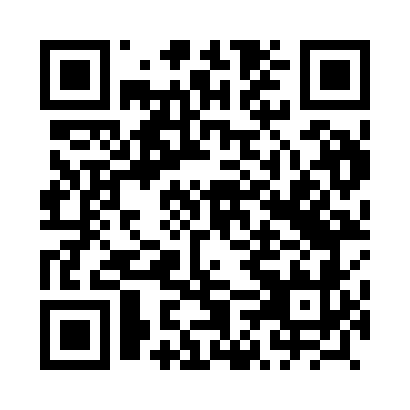 Prayer times for Ostrow, PolandMon 1 Apr 2024 - Tue 30 Apr 2024High Latitude Method: Angle Based RulePrayer Calculation Method: Muslim World LeagueAsar Calculation Method: HanafiPrayer times provided by https://www.salahtimes.comDateDayFajrSunriseDhuhrAsrMaghribIsha1Mon4:106:1512:465:127:179:142Tue4:076:1212:455:137:199:173Wed4:046:1012:455:147:219:194Thu4:016:0712:455:167:239:215Fri3:586:0512:445:177:259:246Sat3:556:0312:445:187:269:267Sun3:526:0012:445:207:289:298Mon3:485:5812:445:217:309:329Tue3:455:5612:435:227:329:3410Wed3:425:5312:435:237:349:3711Thu3:395:5112:435:257:359:3912Fri3:355:4912:425:267:379:4213Sat3:325:4612:425:277:399:4514Sun3:285:4412:425:287:419:4815Mon3:255:4212:425:307:439:5016Tue3:225:4012:425:317:449:5317Wed3:185:3712:415:327:469:5618Thu3:155:3512:415:337:489:5919Fri3:115:3312:415:347:5010:0220Sat3:075:3112:415:367:5210:0521Sun3:045:2812:405:377:5310:0822Mon3:005:2612:405:387:5510:1123Tue2:565:2412:405:397:5710:1424Wed2:525:2212:405:407:5910:1825Thu2:495:2012:405:418:0110:2126Fri2:455:1812:405:428:0210:2427Sat2:415:1612:395:448:0410:2828Sun2:365:1412:395:458:0610:3129Mon2:325:1112:395:468:0810:3530Tue2:285:0912:395:478:0910:38